    Fyrsta-gráða um Ungfrúr og  Herramenn
 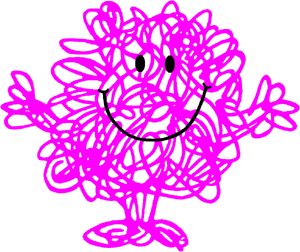 Til að ná þessari gráðu þarf að lesa minnst 7 bækur
Nafn_________________________________

Bekkur  ___________

Önnur-gráða um Ungfrúr og Herramenn 
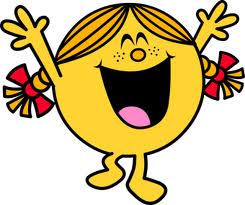 
Til að ná þessari gráðu þarf að lesa minnst 5 bækur
 
Nafn_________________________________

Bekkur  ___________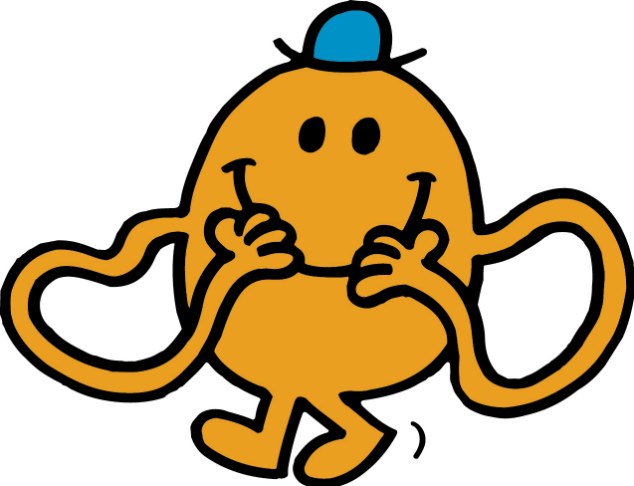 Þriðja-gráða um 
Ungfrúr og  Herramenn Til að ná þessari gráðu þarf að lesa minnst 7 bækurNafn_________________________________

Bekkur  ____________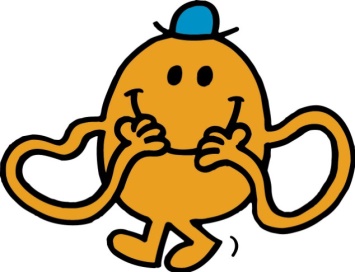 Hefur lokið fyrstu gráðu í lestri á bókum um  
Ungfrúrnar og Herramennina____________________________________________________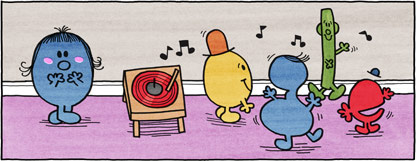 Hefur lokið annargráðu í lestri á bókunum um Ungfrúrnar og Herramennina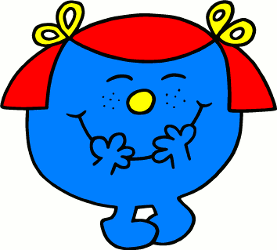 ____________________________________________________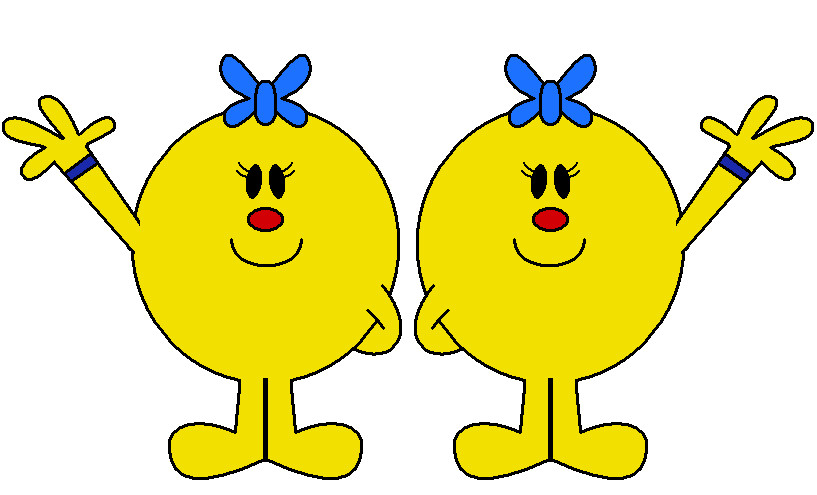 Hefur lokið þriðjugráðu í lestri á bókunum um Ungfrúrnar og Herramennina 




__________________________________________________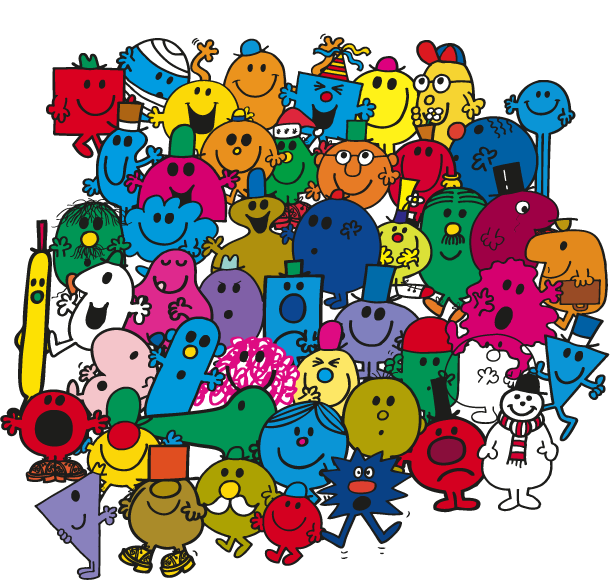 
BókDagsetning Tók bókinaDagsetning
Skilaði bókinniHR. AfmæliHR. DjarfurHR. GóðurHR. HámurHR. HárHR. HnerriHR. HnýsinnHR. HvolfiHR. Klaufi
BókDagsetning Tók bókinaDagsetning
Skilaði bókinniUngfrú AfmælisUngfrú ÁgætUngfrú HeppinUngfrú JólaUngfrú PrinsessaUngfrú RáðríkUngfrú Þrifin
BókDagsetning Tók bókinaDagsetning
Skilaði bókinniHR. JóliHR. KlárHR. LaturHR. ÓmögulegurHR. RuddiHR. Skellur og riddarinn  HR. ÆðislegurHR. ÞögullHR. Önugur